EDUR 9131: Reliability and Reverse Coding18 February 20231. Menon’s QuestionnaireCollect data, unique numeric ID needed.2. Data Description Data collected from 500+ undergraduate students at Georgia SouthernStudy focus was on cyber-harassmentAnalyses that follow will focus on the following variables: student sex, academic functioning, and life functioningAcademic Functioning consists ofGPAGraduation ConfidenceUniversity ConnectednessAcademic ControlIntrinsic MotivationIdentified RegulationLife Functioning consists ofToxic DisinhibitionImpulsivityEmpathyStressLife Satisfaction Socially ConnectedCounts of victimization and perpetration among respondents: VictimCount, BullyCountStudent Sex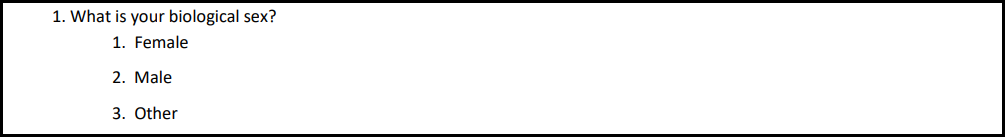 GPA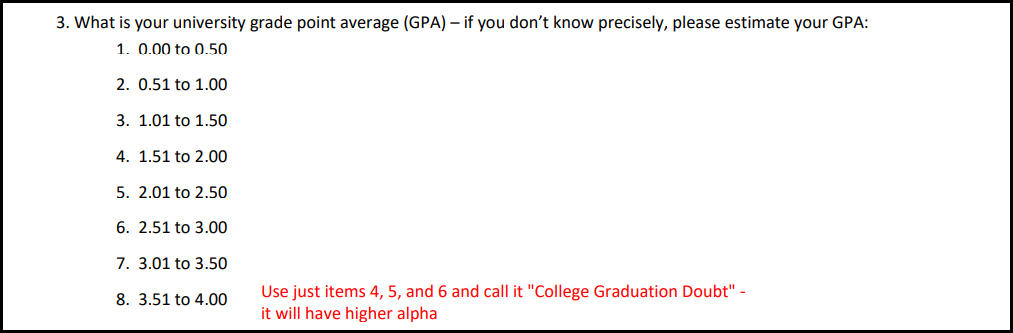 Graduation Confidence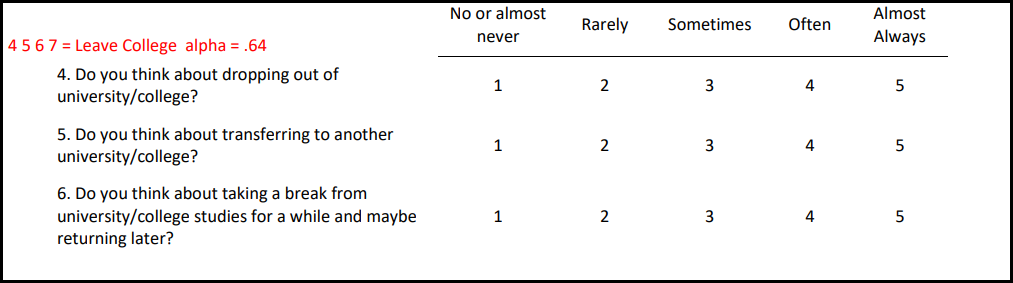 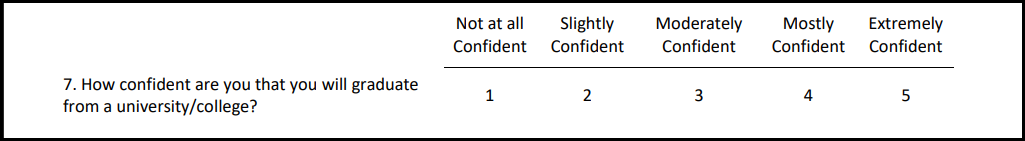 University Connectedness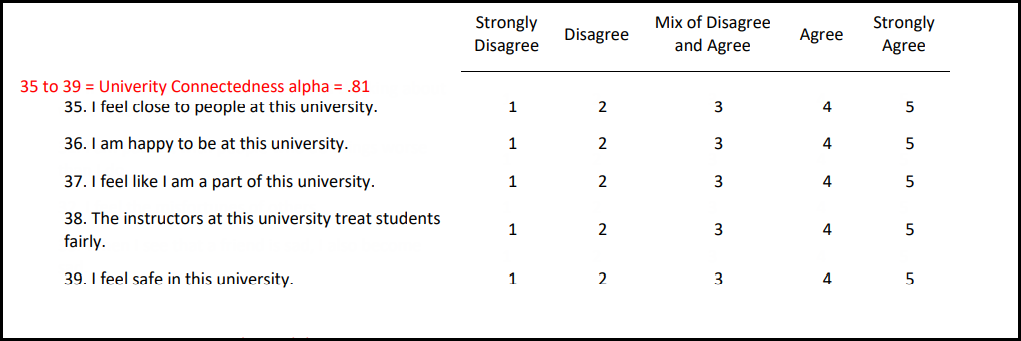 Intrinsic Motivation and Identified Regulation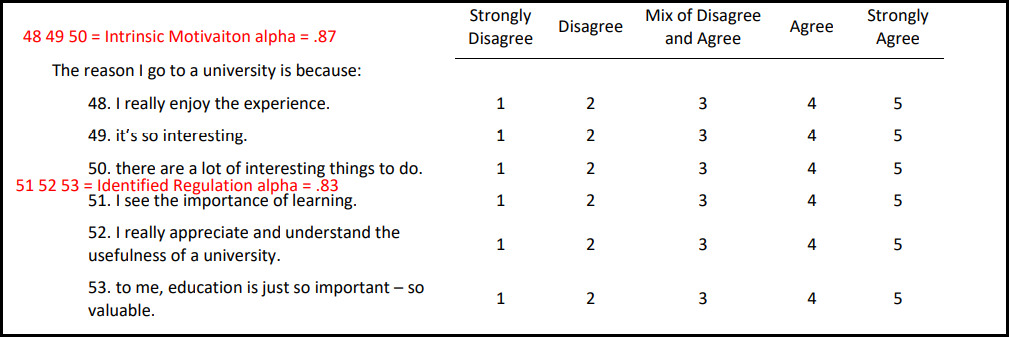 Academic Control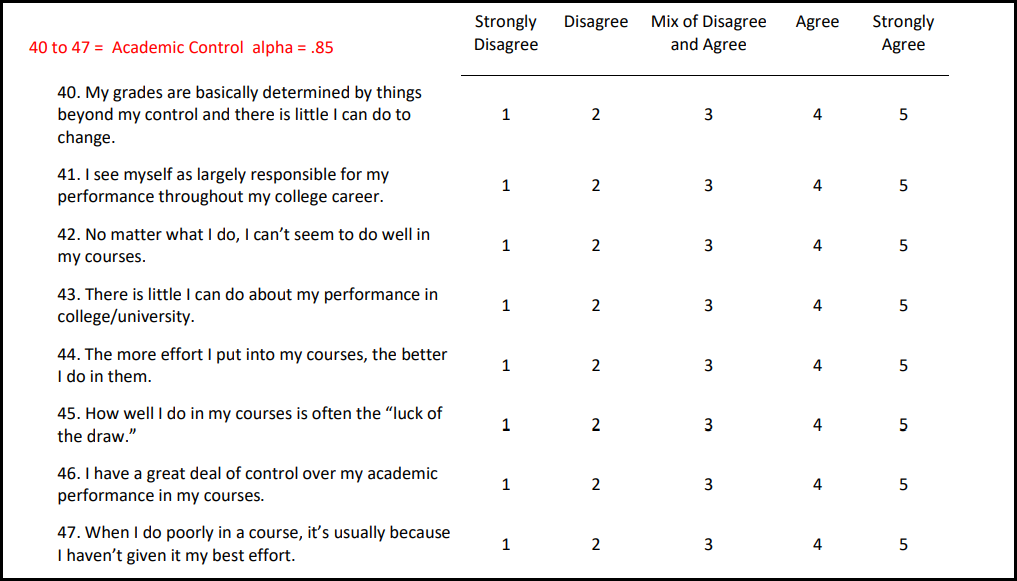 Empathy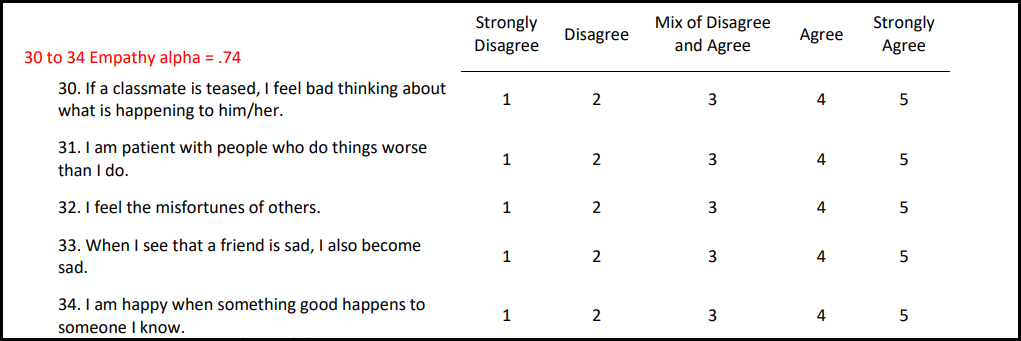 Stress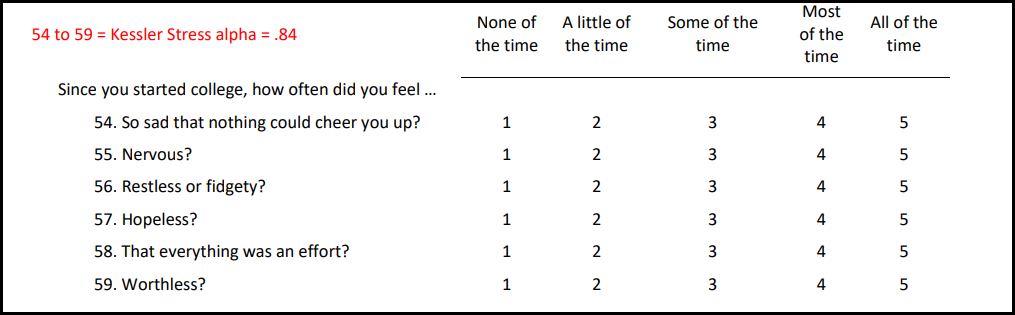 Toxic Disinhibition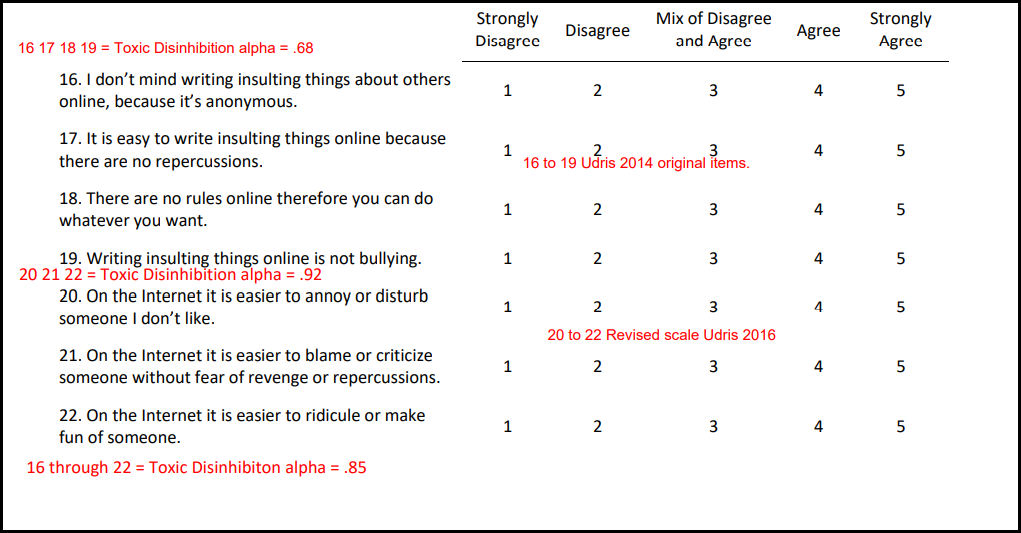 Impulsivity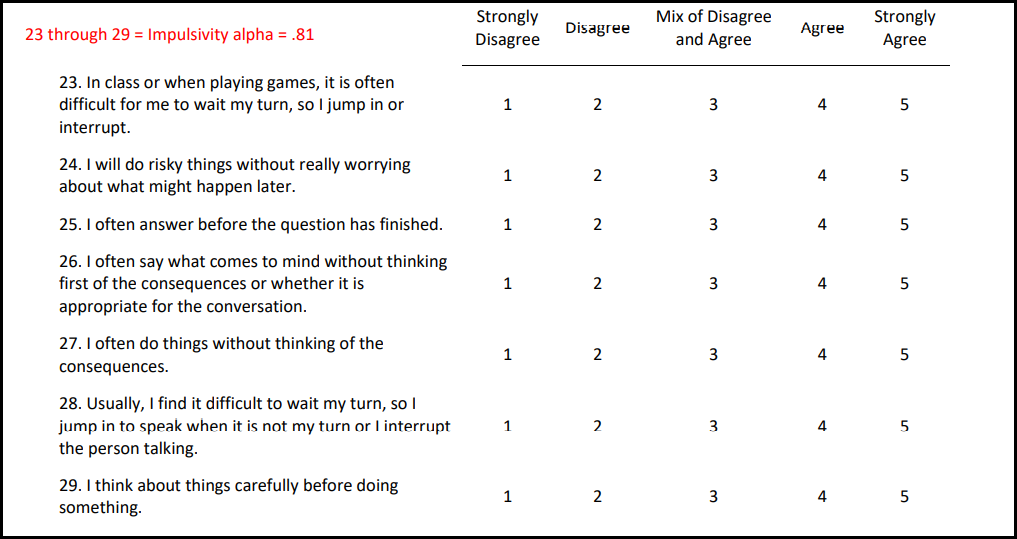 Life Satisfaction and Socially Connected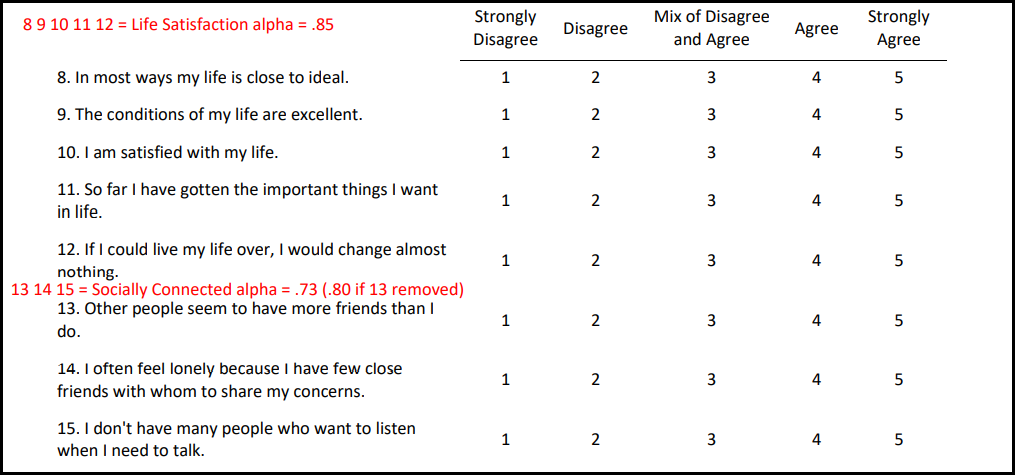 Victim Count and Bully Count (spoken harassment example, also includes written, visual, hacking/impersonating, and social harassment)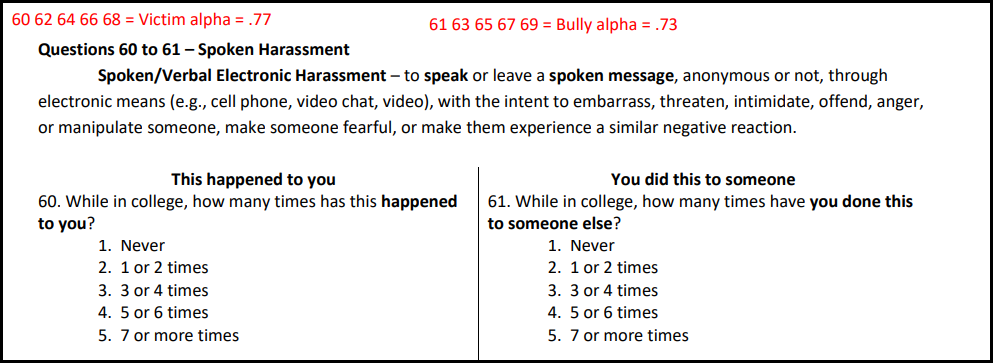 3. Reliability: Test-retest, Parallel Form, and Single-Item Reliability (test-retest)Consistency vs Agreement – Used to assess whether two or more ratings, or scores from raters, are similar.Consistency: sets of scores show similar rankings or relative positions, but the two sets may have large numeric differences.Agreement: sets of scores show both similar rankings/relative positions and have numeric similaritiesUsed for test-retest and parallel forms reliability assessment. Used when one may collect scores on multiple occasions from the same participants.Pearson r can be used to assess consistency, but not agreement because it cannot assessment numeric equivalence.ICC = Intraclass correlation coefficient must be used for assessing agreement and can also be used to assess consistencyUsed for quantitative data (ordinal with multiple responses, interval, ratio data)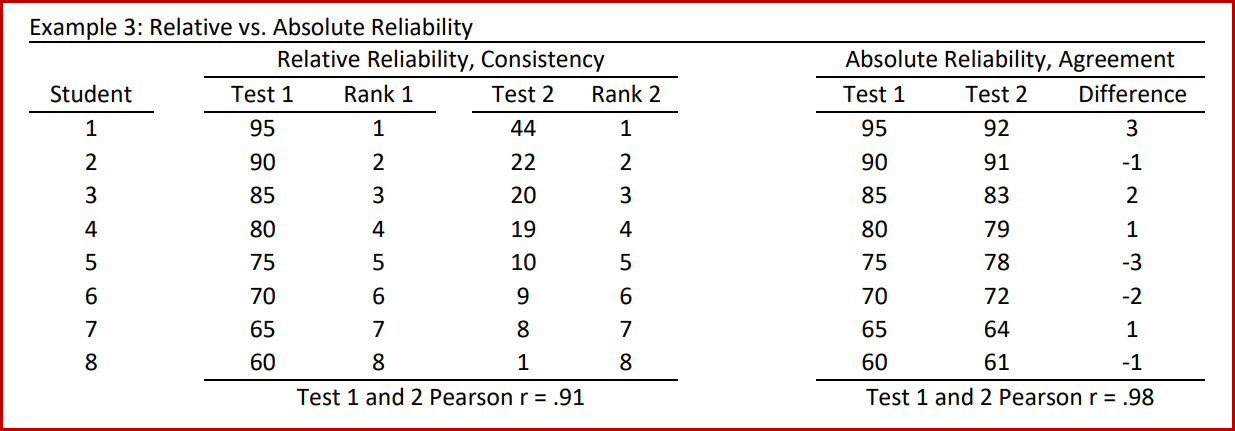 AnalysisPearson r to confirm .91 level of consistency between tests 1 and 2 in the first exampleUse ICC SPSS Scale, Reliability analysis, Statistics, Intraclass correlation coefficient, Two-way mixedAbsolute AgreementResult – focus on Single Measures ICCWe will use ICC again for assessing rater agreement for ordinal, interval, and ratio data. 4. Menon’s QuestionnaireRe-collect data; unique numeric ID needed. Single-item assessment.5. Reliability: Internal Consistency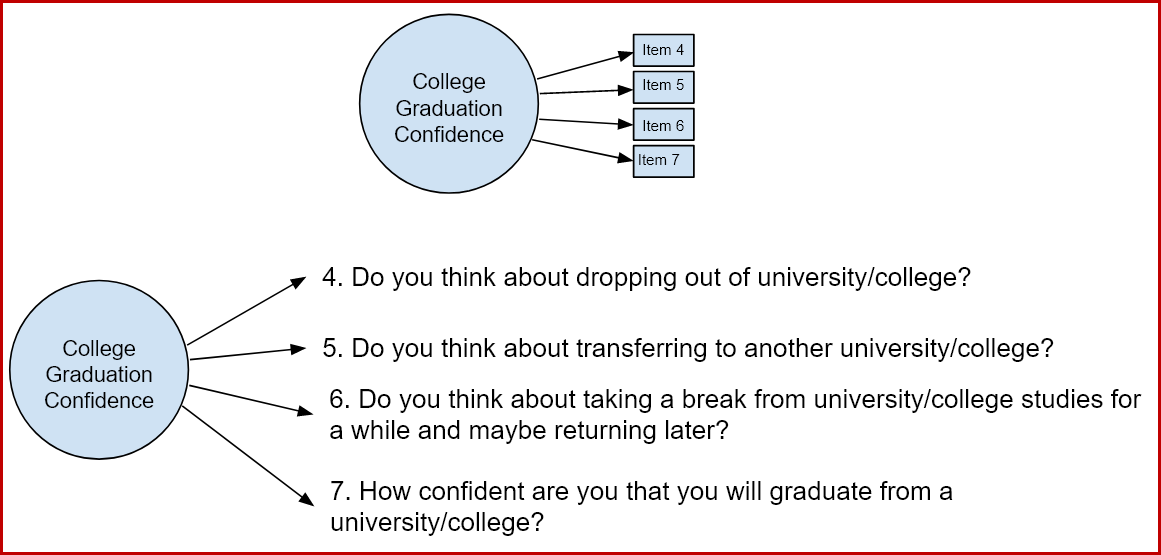 Do items designed to measure a latent variable show consistency in responses? If yes, that means the scores are internally consistent. Cronbach’s alpha most common measure of internal consistency0.90+ excellent consistency0.80 very good0.70 usable for research purposes, typically minimum level needed for research0.60 usable but may behave poorly, may reduce statistical power to detect differences or relationship.Alpha = proportion of shared variance among items, higher alpha higher variance shared, or higher common varianceItem Analysis, part of Cronbach’s alphaHelps determine item fit among all items used to measure a constructExamine correlations among itemsnegative correlations signal possible reversed itemsweak correlations indicate items that do not function wellcorrected item-total correlation: item x with all other items combinedAlpha if item deleted: how alpha changes if an item is deletedDon’t let item decisions be mechanical, consider theoretical importance and contribution of item to construct before removing it should item fit be poorUniversity connectedness (items 35 36 37 38 39)What is alpha?Review item fit and contribution.Toxic Disinhibition (items 16 17 18 19)What is alpha?Review item fit and contribution.Graduation Confidence (items 4 5 6 7)What is alpha?Review item fit and contribution.6. Reverse Scoring of ItemsNeeded to reverse those item that have different polar or scale response orientationsUse logic to identify reversed items: assume extreme position, answer all items, and it should be obvious which items cause reposes to flip from high to low scores, and then items identified as reversed can be verify via correlationsformula to reverseReversed Score = (minimum score) + (maximum score) – actual scoreCan check reversed scores by correlating reversed item with original itemAlso check frequencies for both original and reversed itemsGraduation Confidence (items 4 5 6 7)Identify and reverse items then recheck alpha using reversed items in place of original itemsReview item fit and contribution.Academic control (items 40 41 42 43 44 45 46 47)Identify and reverse items then recheck alpha using reversed items in place of original itemsReview item fit and contribution.Socially connected (items 13 14 15)Unique, odd situation with this construct: what do high scores mean?Identify and reverse items then recheck alpha using reversed items in place of original itemsReview item fit and contribution.7. Composite ScoresComposite scores are constructed scores Summing responses across items or indicators (not a good option, explained below) Mean of responses across items or indicators (good option) Weighted composite from factor analysis or similar analysis (usually sample dependent) is sometimes used; weighted means some items account for more of the composite score than others; this requires more complex statistics or theoretical guidance; using equally weighted composite scores – like taking the sum of all items or the mean of all items – works well in many cases. Weights described below. Sometimes called scale scores, but this can be confusing since scale scores generally are understood to be scores with predefined mean and standard deviation (standard score, Z score)Sum scored can be misleadingExample from test anxiety, student has maximum anxiety1. Heart beats faster = 7 (on scale from 1 to 7)2. Upset stomach = 7 (on scale from 1 to 7)3. Feel dread = 7 (on scale from 1 to 7)Minimum and maximum summed scores are 1+1+1 = 3 7+7+7 = 21Respondent’s sum = 7+7+7 = 21, which is top score possible for sum of these three itemsItem 2 has missing data1. Heart beats faster = 7 (on scale from 1 to 7)2. Upset stomach = missing (on scale from 1 to 7)3. Feel dread = 7 (on scale from 1 to 7)Sum = 7+missing+7 = 14, which is toward middle range of 3 to 21, so misleading level of anxiety presentedMean score can ignore missing responses so it reflects better level of anxiety, also mean lies within original scale units so easier to interpret Example from test anxiety, student has maximum anxiety1. Heart beats faster = 7 (on scale from 1 to 7)2. Upset stomach = 7 (on scale from 1 to 7)3. Feel dread = 7 (on scale from 1 to 7)Scale ranges from 1 to 7  Respondent’s mean = 7+7+7 = 21/3 = 7.0 top score possibleItem 2 has missing data1. Heart beats faster = 7 (on scale from 1 to 7)2. Upset stomach = missing (on scale from 1 to 7)3. Feel dread = 7 (on scale from 1 to 7)Mean of available data = 7+7 = 14 / 2 = 7.0, top score possibleMean of all items = 7+7 = 14 / 3 = 4.66, misleading scoreBe sure calculation of mean uses available data, not all possible scoresForm composite scores for each below and find the correlations among these constructs (use composite scores, not individual items, to assess correlations among constructs)Be sure to use the appropriate items – reversed scored items where needed..University connectedness (items 35 36 37 38 39)Toxic Disinhibition (items 16 17 18 19)Graduation Confidence (items 4 5 6 7)